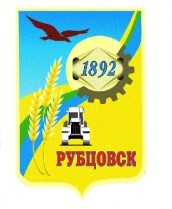 РУБЦОВСКИЙ ГОРОДСКОЙ СОВЕТ ДЕПУТАТОВАЛТАЙСКИЙ КРАЙР Е Ш Е Н И Е20 августа 2020 г. № 475           г.РубцовскНа основании статьи 36, статей 264.1, 264.2, 264.5, 264.6 Бюджетного кодекса Российской Федерации, пункта 2 части 1 статьи 26 Устава муниципального образования город Рубцовск Алтайского края, статьи 16 Положения о бюджетном процессе и финансовом контроле в муниципальном образовании город Рубцовск Алтайского края, утвержденного решением Рубцовского городского Совета депутатов Алтайского края от 20.10.2011 № 676, Рубцовский городской Совет депутатов Алтайского краяР Е Ш И Л:1. Утвердить отчет об исполнении бюджета муниципального образования город Рубцовск Алтайского края за 2019 год по доходам в сумме 2 167 555,3 тыс.рублей, по расходам в сумме 2 139 688,0 тыс.рублей с превышением доходов над расходами в сумме 27 867,3 тыс.рублей и со следующими показателями:1) доходов бюджета муниципального образования город Рубцовск Алтайского края по кодам классификации доходов бюджетов за 2019 год (приложение № 1);2) расходов бюджета муниципального образования город Рубцовск Алтайского края по разделам и подразделам классификации расходов бюджетов за 2019 год (приложение № 2);3) расходов бюджета муниципального образования город Рубцовск Алтайского края по ведомственной структуре расходов бюджетов за 2019 год (приложение № 3); 4) источников финансирования дефицита бюджета муниципального образования город Рубцовск Алтайского края по кодам классификации источников финансирования дефицитов бюджетов за 2019 год (приложение № 4).2. Опубликовать настоящее решение в газете «Местное время» и разместить на официальном сайте Администрации города Рубцовска Алтайского края в информационно-телекоммуникационной сети «Интернет».3. Настоящее решение вступает в силу после опубликования в газете «Местное время».4. Контроль за исполнением настоящего решения возложить на комитет Рубцовского городского Совета депутатов Алтайского края по экономической политике (А.Д. Гуньков).Председатель Рубцовского городского Совета депутатов Алтайского края				        В.Г.КурганскийГлава города Рубцовска 					        Д.З.ФельдманОб исполнении бюджета муниципального образования город Рубцовск Алтайского края за 2019 год